Rencana Pembelajaran SemesterTuliskan RPS  dalam bentuk format berikut / format lain (dengan syarat memenuhi SN DIKTI – permendikbud No 3/ 2020, pasal 12, dan memuat 9 unsur yang harus ada di dalam dokumen RPS)Catatan: Untuk 1 MK, 1 RPS (dalam Pelaksanaan MK dapat dijalankan secra pararel, tetapi kelas pararel tersebut mengacu pada RPS yang sama)Catatan sesuai dengan SN Dikti Permendikbud No 3/2020:Capaian Pembelajaran Lulusan PRODI (CPL-PRODI) adalah kemampuan yang dimiliki oleh setiap lulusan PRODI yang merupakan internalisasi dari sikap, penguasaan pengetahuan dan ketrampilan sesuai dengan jenjang prodinya yang diperoleh melalui proses pembelajaran.CPL yang dibebankan pada mata kuliah adalah beberapa capaian pembelajaran lulusan program studi (CPL-PRODI) yang digunakan untuk pembentukan/pengembangan sebuah mata kuliah yang terdiri dari aspek sikap, ketrampulan umum, ketrampilan khusus dan pengetahuan.CP Mata kuliah (CPMK) adalah kemampuan yang dijabarkan secara spesifik dari CPL yang dibebankan pada mata kuliah, dan bersifat spesifik terhadap bahan kajian atau materi pembelajaran mata kuliah tersebut.Sub-CP Mata kuliah (Sub-CPMK) adalah kemampuan yang dijabarkan secara spesifik dari CPMK yang dapat diukur atau diamati dan merupakan kemampuan akhir yang direncanakan pada tiap tahap pembelajaran, dan bersifat spesifik terhadap materi pembelajaran mata kuliah tersebut.Indikator penilaian kemampuan dalam proses maupun hasil belajar mahasiswa adalah pernyataan spesifik dan terukur yang mengidentifikasi kemampuan atau kinerja hasil belajar mahasiswa yang disertai bukti-bukti.Kreteria Penilaian adalah patokan yang digunakan sebagai ukuran atau tolok ukur ketercapaian pembelajaran dalam penilaian berdasarkan indikator-indikator yang telah ditetapkan. Kreteria penilaian merupakan pedoman bagi penilai agar penilaian konsisten dan tidak bias. Kreteria dapat berupa kuantitatif ataupun kualitatif.Teknik penilaian: tes dan non-tes. Bentuk pembelajaran: Kuliah, Responsi, Tutorial, Seminar atau yang setara, Praktikum, Praktik Studio, Praktik Bengkel, Praktik Lapangan, Penelitian, Pengabdian Kepada Masyarakat dan/atau bentuk pembelajaran lain yang setara.Metode Pembelajaran: Small Group Discussion, Role-Play & Simulation, Discovery Learning, Self-Directed Learning, Cooperative Learning, Collaborative Learning, Contextual Learning, Project Based Learning, dan metode lainnya yg setara.Materi Pembelajaran adalah rincian atau uraian dari bahan kajian yg dapat disajikan dalam bentuk beberapa pokok dan sub-pokok bahasan.Bobot penilaian adalah prosentasi penilaian terhadap setiap pencapaian sub-CPMK yang besarnya proposional dengan tingkat kesulitan pencapaian sub-CPMK tsb., dan totalnya 100%.TM=Tatap Muka, PT=Penugasan Terstuktur, BM=Belajar Mandiri.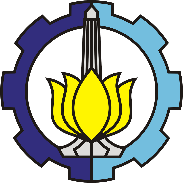 INSTITUT TEKNOLOGI SEPULUH NOPEMBER (ITS)FAKULTAS …..DEPARTEMEN …..INSTITUT TEKNOLOGI SEPULUH NOPEMBER (ITS)FAKULTAS …..DEPARTEMEN …..INSTITUT TEKNOLOGI SEPULUH NOPEMBER (ITS)FAKULTAS …..DEPARTEMEN …..INSTITUT TEKNOLOGI SEPULUH NOPEMBER (ITS)FAKULTAS …..DEPARTEMEN …..INSTITUT TEKNOLOGI SEPULUH NOPEMBER (ITS)FAKULTAS …..DEPARTEMEN …..INSTITUT TEKNOLOGI SEPULUH NOPEMBER (ITS)FAKULTAS …..DEPARTEMEN …..INSTITUT TEKNOLOGI SEPULUH NOPEMBER (ITS)FAKULTAS …..DEPARTEMEN …..INSTITUT TEKNOLOGI SEPULUH NOPEMBER (ITS)FAKULTAS …..DEPARTEMEN …..INSTITUT TEKNOLOGI SEPULUH NOPEMBER (ITS)FAKULTAS …..DEPARTEMEN …..INSTITUT TEKNOLOGI SEPULUH NOPEMBER (ITS)FAKULTAS …..DEPARTEMEN …..INSTITUT TEKNOLOGI SEPULUH NOPEMBER (ITS)FAKULTAS …..DEPARTEMEN …..INSTITUT TEKNOLOGI SEPULUH NOPEMBER (ITS)FAKULTAS …..DEPARTEMEN …..Kode DokumenKode DokumenRENCANA PEMBELAJARAN SEMESTERRENCANA PEMBELAJARAN SEMESTERRENCANA PEMBELAJARAN SEMESTERRENCANA PEMBELAJARAN SEMESTERRENCANA PEMBELAJARAN SEMESTERRENCANA PEMBELAJARAN SEMESTERRENCANA PEMBELAJARAN SEMESTERRENCANA PEMBELAJARAN SEMESTERRENCANA PEMBELAJARAN SEMESTERRENCANA PEMBELAJARAN SEMESTERRENCANA PEMBELAJARAN SEMESTERRENCANA PEMBELAJARAN SEMESTERRENCANA PEMBELAJARAN SEMESTERRENCANA PEMBELAJARAN SEMESTERRENCANA PEMBELAJARAN SEMESTERRENCANA PEMBELAJARAN SEMESTERMATA KULIAH (MK)MATA KULIAH (MK)MATA KULIAH (MK)MATA KULIAH (MK)KODEKODERumpun MKRumpun MKBOBOT (sks)BOBOT (sks)BOBOT (sks)SEMESTERSEMESTERTgl PenyusunanTgl PenyusunanTgl PenyusunanTuliskan Nama MKTuliskan Nama MKTuliskan Nama MKTuliskan Nama MKTuliskan kode MKTuliskan kode MKTuliskan Rumpun MKTuliskan Rumpun MKTuliskan bobot MKTuliskan bobot Mk bila ada aktf. Pratikum / praktetTuliskan bobot Mk bila ada aktf. Pratikum / praktetTuliskan letak sem.Tuliskan letak sem.Tulisakn tanggal penyusunan RPSTulisakn tanggal penyusunan RPSTulisakn tanggal penyusunan RPSOTORISASI / PENGESAHANOTORISASI / PENGESAHANOTORISASI / PENGESAHANOTORISASI / PENGESAHANDosen Pengembang RPSDosen Pengembang RPSDosen Pengembang RPSDosen Pengembang RPSKoordinator RMKKoordinator RMKKoordinator RMKKa ProdiKa ProdiKa ProdiKa ProdiKa ProdiOTORISASI / PENGESAHANOTORISASI / PENGESAHANOTORISASI / PENGESAHANOTORISASI / PENGESAHAN(Jika ada)Tanda tangan(Jika ada)Tanda tangan(Jika ada)Tanda tanganTanda tanganTanda tanganTanda tanganTanda tanganTanda tanganCapaian PembelajaranCapaian PembelajaranCapaian PembelajaranCPL-PRODI yang dibebankan pada MK         CPL-PRODI yang dibebankan pada MK         CPL-PRODI yang dibebankan pada MK         CPL-PRODI yang dibebankan pada MK         CPL-PRODI yang dibebankan pada MK         Capaian PembelajaranCapaian PembelajaranCapaian PembelajaranCPL …Tuliskan deskripsi CPL yang dibebankan pada MKTuliskan deskripsi CPL yang dibebankan pada MKTuliskan deskripsi CPL yang dibebankan pada MKTuliskan deskripsi CPL yang dibebankan pada MKTuliskan deskripsi CPL yang dibebankan pada MKTuliskan deskripsi CPL yang dibebankan pada MKTuliskan deskripsi CPL yang dibebankan pada MKTuliskan deskripsi CPL yang dibebankan pada MKTuliskan deskripsi CPL yang dibebankan pada MKTuliskan deskripsi CPL yang dibebankan pada MKTuliskan deskripsi CPL yang dibebankan pada MKTuliskan deskripsi CPL yang dibebankan pada MKCapaian PembelajaranCapaian PembelajaranCapaian PembelajaranCPL …Capaian PembelajaranCapaian PembelajaranCapaian PembelajaranCapaian PembelajaranCapaian PembelajaranCapaian PembelajaranCapaian PembelajaranCapaian PembelajaranCapaian PembelajaranCapaian PembelajaranCapaian PembelajaranCapaian PembelajaranCapaian Pembelajaran Mata Kuliah (CPMK) – Bila CP MK sebagai kemampuan pada tiap tahap pembelajaran  CP MK = Sub CP MK Capaian Pembelajaran Mata Kuliah (CPMK) – Bila CP MK sebagai kemampuan pada tiap tahap pembelajaran  CP MK = Sub CP MK Capaian Pembelajaran Mata Kuliah (CPMK) – Bila CP MK sebagai kemampuan pada tiap tahap pembelajaran  CP MK = Sub CP MK Capaian Pembelajaran Mata Kuliah (CPMK) – Bila CP MK sebagai kemampuan pada tiap tahap pembelajaran  CP MK = Sub CP MK Capaian Pembelajaran Mata Kuliah (CPMK) – Bila CP MK sebagai kemampuan pada tiap tahap pembelajaran  CP MK = Sub CP MK Capaian PembelajaranCapaian PembelajaranCapaian PembelajaranCapaian PembelajaranCapaian PembelajaranCapaian PembelajaranCP MK 1Capaian PembelajaranCapaian PembelajaranCapaian PembelajaranCP MK 2Capaian PembelajaranCapaian PembelajaranCapaian Pembelajaran…Capaian PembelajaranCapaian PembelajaranCapaian PembelajaranPeta CPL – CP MKPeta CPL – CP MKPeta CPL – CP MKTuliskan peta matriks antara CPL dengan CPMK (Sub CP MK)Catatan: Jumlah CPL maksimum = 15Tuliskan peta matriks antara CPL dengan CPMK (Sub CP MK)Catatan: Jumlah CPL maksimum = 15Tuliskan peta matriks antara CPL dengan CPMK (Sub CP MK)Catatan: Jumlah CPL maksimum = 15Tuliskan peta matriks antara CPL dengan CPMK (Sub CP MK)Catatan: Jumlah CPL maksimum = 15Tuliskan peta matriks antara CPL dengan CPMK (Sub CP MK)Catatan: Jumlah CPL maksimum = 15Tuliskan peta matriks antara CPL dengan CPMK (Sub CP MK)Catatan: Jumlah CPL maksimum = 15Tuliskan peta matriks antara CPL dengan CPMK (Sub CP MK)Catatan: Jumlah CPL maksimum = 15Tuliskan peta matriks antara CPL dengan CPMK (Sub CP MK)Catatan: Jumlah CPL maksimum = 15Tuliskan peta matriks antara CPL dengan CPMK (Sub CP MK)Catatan: Jumlah CPL maksimum = 15Tuliskan peta matriks antara CPL dengan CPMK (Sub CP MK)Catatan: Jumlah CPL maksimum = 15Tuliskan peta matriks antara CPL dengan CPMK (Sub CP MK)Catatan: Jumlah CPL maksimum = 15Tuliskan peta matriks antara CPL dengan CPMK (Sub CP MK)Catatan: Jumlah CPL maksimum = 15Tuliskan peta matriks antara CPL dengan CPMK (Sub CP MK)Catatan: Jumlah CPL maksimum = 15Diskripsi Singkat MKDiskripsi Singkat MKDiskripsi Singkat MKTuliskan deskripsi singkat MK yang berisi materi / bahan kajian MK, dan relevansi nya kegunaan / manfaat MK dengan Kondisi Riil Tuliskan deskripsi singkat MK yang berisi materi / bahan kajian MK, dan relevansi nya kegunaan / manfaat MK dengan Kondisi Riil Tuliskan deskripsi singkat MK yang berisi materi / bahan kajian MK, dan relevansi nya kegunaan / manfaat MK dengan Kondisi Riil Tuliskan deskripsi singkat MK yang berisi materi / bahan kajian MK, dan relevansi nya kegunaan / manfaat MK dengan Kondisi Riil Tuliskan deskripsi singkat MK yang berisi materi / bahan kajian MK, dan relevansi nya kegunaan / manfaat MK dengan Kondisi Riil Tuliskan deskripsi singkat MK yang berisi materi / bahan kajian MK, dan relevansi nya kegunaan / manfaat MK dengan Kondisi Riil Tuliskan deskripsi singkat MK yang berisi materi / bahan kajian MK, dan relevansi nya kegunaan / manfaat MK dengan Kondisi Riil Tuliskan deskripsi singkat MK yang berisi materi / bahan kajian MK, dan relevansi nya kegunaan / manfaat MK dengan Kondisi Riil Tuliskan deskripsi singkat MK yang berisi materi / bahan kajian MK, dan relevansi nya kegunaan / manfaat MK dengan Kondisi Riil Tuliskan deskripsi singkat MK yang berisi materi / bahan kajian MK, dan relevansi nya kegunaan / manfaat MK dengan Kondisi Riil Tuliskan deskripsi singkat MK yang berisi materi / bahan kajian MK, dan relevansi nya kegunaan / manfaat MK dengan Kondisi Riil Tuliskan deskripsi singkat MK yang berisi materi / bahan kajian MK, dan relevansi nya kegunaan / manfaat MK dengan Kondisi Riil Tuliskan deskripsi singkat MK yang berisi materi / bahan kajian MK, dan relevansi nya kegunaan / manfaat MK dengan Kondisi Riil Bahan Kajian: Materi pembelajaranBahan Kajian: Materi pembelajaranBahan Kajian: Materi pembelajaranTuliskan materi / bahan kajian MK, secara rinci, dengan penulisan secara berurut……….Tuliskan materi / bahan kajian MK, secara rinci, dengan penulisan secara berurut……….Tuliskan materi / bahan kajian MK, secara rinci, dengan penulisan secara berurut……….Tuliskan materi / bahan kajian MK, secara rinci, dengan penulisan secara berurut……….Tuliskan materi / bahan kajian MK, secara rinci, dengan penulisan secara berurut……….Tuliskan materi / bahan kajian MK, secara rinci, dengan penulisan secara berurut……….Tuliskan materi / bahan kajian MK, secara rinci, dengan penulisan secara berurut……….Tuliskan materi / bahan kajian MK, secara rinci, dengan penulisan secara berurut……….Tuliskan materi / bahan kajian MK, secara rinci, dengan penulisan secara berurut……….Tuliskan materi / bahan kajian MK, secara rinci, dengan penulisan secara berurut……….Tuliskan materi / bahan kajian MK, secara rinci, dengan penulisan secara berurut……….Tuliskan materi / bahan kajian MK, secara rinci, dengan penulisan secara berurut……….Tuliskan materi / bahan kajian MK, secara rinci, dengan penulisan secara berurut……….PustakaPustakaPustakaUtama:PustakaPustakaPustakaTuliskan referensi utama dalam susunan berurut ………Tuliskan referensi utama dalam susunan berurut ………Tuliskan referensi utama dalam susunan berurut ………Tuliskan referensi utama dalam susunan berurut ………Tuliskan referensi utama dalam susunan berurut ………Tuliskan referensi utama dalam susunan berurut ………Tuliskan referensi utama dalam susunan berurut ………Tuliskan referensi utama dalam susunan berurut ………Tuliskan referensi utama dalam susunan berurut ………Tuliskan referensi utama dalam susunan berurut ………Tuliskan referensi utama dalam susunan berurut ………Tuliskan referensi utama dalam susunan berurut ………Tuliskan referensi utama dalam susunan berurut ………PustakaPustakaPustakaPendukung:PustakaPustakaPustakaTuliskan Pustaka penunjang , dituliskan secara berurut…………………..Tuliskan Pustaka penunjang , dituliskan secara berurut…………………..Tuliskan Pustaka penunjang , dituliskan secara berurut…………………..Tuliskan Pustaka penunjang , dituliskan secara berurut…………………..Tuliskan Pustaka penunjang , dituliskan secara berurut…………………..Tuliskan Pustaka penunjang , dituliskan secara berurut…………………..Tuliskan Pustaka penunjang , dituliskan secara berurut…………………..Tuliskan Pustaka penunjang , dituliskan secara berurut…………………..Tuliskan Pustaka penunjang , dituliskan secara berurut…………………..Tuliskan Pustaka penunjang , dituliskan secara berurut…………………..Tuliskan Pustaka penunjang , dituliskan secara berurut…………………..Tuliskan Pustaka penunjang , dituliskan secara berurut…………………..Tuliskan Pustaka penunjang , dituliskan secara berurut…………………..Dosen PengampuDosen PengampuDosen PengampuMatakuliah syaratMatakuliah syaratMatakuliah syaratMg Ke-Kemampuan akhir tiap tahapan belajar (Sub-CPMK)Kemampuan akhir tiap tahapan belajar (Sub-CPMK)Kemampuan akhir tiap tahapan belajar (Sub-CPMK)Kemampuan akhir tiap tahapan belajar (Sub-CPMK)PenilaianPenilaianBantuk Pembelajaran;Metode Pembelajaran;Penugasan Mahasiswa;[ Estimasi Waktu]Bantuk Pembelajaran;Metode Pembelajaran;Penugasan Mahasiswa;[ Estimasi Waktu]Bantuk Pembelajaran;Metode Pembelajaran;Penugasan Mahasiswa;[ Estimasi Waktu]Bantuk Pembelajaran;Metode Pembelajaran;Penugasan Mahasiswa;[ Estimasi Waktu]Bantuk Pembelajaran;Metode Pembelajaran;Penugasan Mahasiswa;[ Estimasi Waktu]Materi Pembelajaran[Pustaka]Materi Pembelajaran[Pustaka]Materi Pembelajaran[Pustaka]Bobot Penilaian (%)Mg Ke-Kemampuan akhir tiap tahapan belajar (Sub-CPMK)Kemampuan akhir tiap tahapan belajar (Sub-CPMK)Kemampuan akhir tiap tahapan belajar (Sub-CPMK)Kemampuan akhir tiap tahapan belajar (Sub-CPMK)IndikatorKriteria & TeknikBantuk Pembelajaran;Metode Pembelajaran;Penugasan Mahasiswa;[ Estimasi Waktu]Bantuk Pembelajaran;Metode Pembelajaran;Penugasan Mahasiswa;[ Estimasi Waktu]Bantuk Pembelajaran;Metode Pembelajaran;Penugasan Mahasiswa;[ Estimasi Waktu]Bantuk Pembelajaran;Metode Pembelajaran;Penugasan Mahasiswa;[ Estimasi Waktu]Bantuk Pembelajaran;Metode Pembelajaran;Penugasan Mahasiswa;[ Estimasi Waktu]Materi Pembelajaran[Pustaka]Materi Pembelajaran[Pustaka]Materi Pembelajaran[Pustaka]Bobot Penilaian (%)(1)(2)(2)(2)(2)(3)(4)Tatap Muka (5)Tatap Muka (5)Tatap Muka (5)Daring (6)Daring (6)(7)(7)(7)(8)1,2Tuliskan kemampuan tahap ke 1 dalam pembelajaran (Sub CPMK 1)Tuliskan kemampuan tahap ke 1 dalam pembelajaran (Sub CPMK 1)Tuliskan kemampuan tahap ke 1 dalam pembelajaran (Sub CPMK 1)Tuliskan kemampuan tahap ke 1 dalam pembelajaran (Sub CPMK 1)Tuliskan indikator ketercapaian dari kemampuan Sub CPMK 1Tuliskan bentuk asesmen terhadap Sub CPMK1 Jumlah dan Bentuk asesmen untuk setiap Sub CPMK bisa lebih dari 1Tuliskan bentuk pembelajaran dan waktu yg diperlukan dalm bentuk luringTuliskan bentuk pembelajaran dan waktu yg diperlukan dalm bentuk luringTuliskan bentuk pembelajaran dan waktu yg diperlukan dalm bentuk luringTuliskan aktifitas luring, dan berikan url nya (contoh dr MyITS Classroom / share.its.ac.id)Tuliskan aktifitas luring, dan berikan url nya (contoh dr MyITS Classroom / share.its.ac.id)Tuliskan materi dan pustaka yang digunakanTuliskan materi dan pustaka yang digunakanTuliskan materi dan pustaka yang digunakanTuliskan besarnya bobot untuk pencapaian Sub CPMK 1Tuliskan kemampuan tahap ke 2 dan dst dalam pembelajaran (Sub CPMK ..)Tuliskan kemampuan tahap ke 2 dan dst dalam pembelajaran (Sub CPMK ..)Tuliskan kemampuan tahap ke 2 dan dst dalam pembelajaran (Sub CPMK ..)Tuliskan kemampuan tahap ke 2 dan dst dalam pembelajaran (Sub CPMK ..)8Tuliskan bentuk evaluasi, dapat berupa: UTS Evaluasi Tengah Semester: evluasi terhadap hasil pengukuran asesmen sebelum ETS (mg ke 1 – 7)dapat pula dituliskan Melakukan validasi hasil penilaian, evaluasi untuk perbaikan proses pembelajaran berikutnyaTuliskan bentuk evaluasi, dapat berupa: UTS Evaluasi Tengah Semester: evluasi terhadap hasil pengukuran asesmen sebelum ETS (mg ke 1 – 7)dapat pula dituliskan Melakukan validasi hasil penilaian, evaluasi untuk perbaikan proses pembelajaran berikutnyaTuliskan bentuk evaluasi, dapat berupa: UTS Evaluasi Tengah Semester: evluasi terhadap hasil pengukuran asesmen sebelum ETS (mg ke 1 – 7)dapat pula dituliskan Melakukan validasi hasil penilaian, evaluasi untuk perbaikan proses pembelajaran berikutnyaTuliskan bentuk evaluasi, dapat berupa: UTS Evaluasi Tengah Semester: evluasi terhadap hasil pengukuran asesmen sebelum ETS (mg ke 1 – 7)dapat pula dituliskan Melakukan validasi hasil penilaian, evaluasi untuk perbaikan proses pembelajaran berikutnyaTuliskan bentuk evaluasi, dapat berupa: UTS Evaluasi Tengah Semester: evluasi terhadap hasil pengukuran asesmen sebelum ETS (mg ke 1 – 7)dapat pula dituliskan Melakukan validasi hasil penilaian, evaluasi untuk perbaikan proses pembelajaran berikutnyaTuliskan bentuk evaluasi, dapat berupa: UTS Evaluasi Tengah Semester: evluasi terhadap hasil pengukuran asesmen sebelum ETS (mg ke 1 – 7)dapat pula dituliskan Melakukan validasi hasil penilaian, evaluasi untuk perbaikan proses pembelajaran berikutnyaTuliskan bentuk evaluasi, dapat berupa: UTS Evaluasi Tengah Semester: evluasi terhadap hasil pengukuran asesmen sebelum ETS (mg ke 1 – 7)dapat pula dituliskan Melakukan validasi hasil penilaian, evaluasi untuk perbaikan proses pembelajaran berikutnyaTuliskan bentuk evaluasi, dapat berupa: UTS Evaluasi Tengah Semester: evluasi terhadap hasil pengukuran asesmen sebelum ETS (mg ke 1 – 7)dapat pula dituliskan Melakukan validasi hasil penilaian, evaluasi untuk perbaikan proses pembelajaran berikutnyaTuliskan bentuk evaluasi, dapat berupa: UTS Evaluasi Tengah Semester: evluasi terhadap hasil pengukuran asesmen sebelum ETS (mg ke 1 – 7)dapat pula dituliskan Melakukan validasi hasil penilaian, evaluasi untuk perbaikan proses pembelajaran berikutnyaTuliskan bentuk evaluasi, dapat berupa: UTS Evaluasi Tengah Semester: evluasi terhadap hasil pengukuran asesmen sebelum ETS (mg ke 1 – 7)dapat pula dituliskan Melakukan validasi hasil penilaian, evaluasi untuk perbaikan proses pembelajaran berikutnyaTuliskan bentuk evaluasi, dapat berupa: UTS Evaluasi Tengah Semester: evluasi terhadap hasil pengukuran asesmen sebelum ETS (mg ke 1 – 7)dapat pula dituliskan Melakukan validasi hasil penilaian, evaluasi untuk perbaikan proses pembelajaran berikutnyaTuliskan bentuk evaluasi, dapat berupa: UTS Evaluasi Tengah Semester: evluasi terhadap hasil pengukuran asesmen sebelum ETS (mg ke 1 – 7)dapat pula dituliskan Melakukan validasi hasil penilaian, evaluasi untuk perbaikan proses pembelajaran berikutnyaTuliskan bentuk evaluasi, dapat berupa: UTS Evaluasi Tengah Semester: evluasi terhadap hasil pengukuran asesmen sebelum ETS (mg ke 1 – 7)dapat pula dituliskan Melakukan validasi hasil penilaian, evaluasi untuk perbaikan proses pembelajaran berikutnyaTuliskan bentuk evaluasi, dapat berupa: UTS Evaluasi Tengah Semester: evluasi terhadap hasil pengukuran asesmen sebelum ETS (mg ke 1 – 7)dapat pula dituliskan Melakukan validasi hasil penilaian, evaluasi untuk perbaikan proses pembelajaran berikutnya9 dstDengan cara yang sama spt pada baris ke 1, dituliskan sd Sub CM MK terakhirDengan cara yang sama spt pada baris ke 1, dituliskan sd Sub CM MK terakhirDengan cara yang sama spt pada baris ke 1, dituliskan sd Sub CM MK terakhirDengan cara yang sama spt pada baris ke 1, dituliskan sd Sub CM MK terakhir16Minggu ke 16 dapat digunakan untuk melakukan UAS / Evaluasi Akhir Semester yaitu Melakukan validasi penilaian akhir dan menentukan kelulusan mahasiswaMinggu ke 16 dapat digunakan untuk melakukan UAS / Evaluasi Akhir Semester yaitu Melakukan validasi penilaian akhir dan menentukan kelulusan mahasiswaMinggu ke 16 dapat digunakan untuk melakukan UAS / Evaluasi Akhir Semester yaitu Melakukan validasi penilaian akhir dan menentukan kelulusan mahasiswaMinggu ke 16 dapat digunakan untuk melakukan UAS / Evaluasi Akhir Semester yaitu Melakukan validasi penilaian akhir dan menentukan kelulusan mahasiswaMinggu ke 16 dapat digunakan untuk melakukan UAS / Evaluasi Akhir Semester yaitu Melakukan validasi penilaian akhir dan menentukan kelulusan mahasiswaMinggu ke 16 dapat digunakan untuk melakukan UAS / Evaluasi Akhir Semester yaitu Melakukan validasi penilaian akhir dan menentukan kelulusan mahasiswaMinggu ke 16 dapat digunakan untuk melakukan UAS / Evaluasi Akhir Semester yaitu Melakukan validasi penilaian akhir dan menentukan kelulusan mahasiswaMinggu ke 16 dapat digunakan untuk melakukan UAS / Evaluasi Akhir Semester yaitu Melakukan validasi penilaian akhir dan menentukan kelulusan mahasiswaMinggu ke 16 dapat digunakan untuk melakukan UAS / Evaluasi Akhir Semester yaitu Melakukan validasi penilaian akhir dan menentukan kelulusan mahasiswaMinggu ke 16 dapat digunakan untuk melakukan UAS / Evaluasi Akhir Semester yaitu Melakukan validasi penilaian akhir dan menentukan kelulusan mahasiswaMinggu ke 16 dapat digunakan untuk melakukan UAS / Evaluasi Akhir Semester yaitu Melakukan validasi penilaian akhir dan menentukan kelulusan mahasiswaMinggu ke 16 dapat digunakan untuk melakukan UAS / Evaluasi Akhir Semester yaitu Melakukan validasi penilaian akhir dan menentukan kelulusan mahasiswaMinggu ke 16 dapat digunakan untuk melakukan UAS / Evaluasi Akhir Semester yaitu Melakukan validasi penilaian akhir dan menentukan kelulusan mahasiswaMinggu ke 16 dapat digunakan untuk melakukan UAS / Evaluasi Akhir Semester yaitu Melakukan validasi penilaian akhir dan menentukan kelulusan mahasiswa100